Publicado en Madrid el 17/06/2021 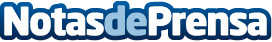 El ayuntamiento de Tarragona confía en T-Systems para la transformación integral de sus sistemas de gestiónEl proyecto, basado en la plataforma TAO y en el Cloud Privado de T-Systems, permite al consistorio unificar en una sola plataforma tecnológica y con un solo proveedor todas las soluciones verticales con las que trabaja en la actualidad, simplificando la infraestructura tecnológica al tiempo que gana flexibilidad y escalabilidad y mejora el uso de los recursos a su disposiciónDatos de contacto:Rubén Santiago664111813Nota de prensa publicada en: https://www.notasdeprensa.es/el-ayuntamiento-de-tarragona-confia-en-t Categorias: Cataluña E-Commerce Software Ciberseguridad http://www.notasdeprensa.es